				     Holiday Book Fair!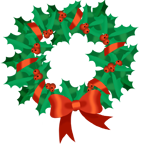 		  	     Friday-Sunday, December 1-3				          Hooray for Books!					     1555 King Street				       Alexandria, VA  22314T.C. Williams High School English Department			and the Alexandria Tutoring Consortium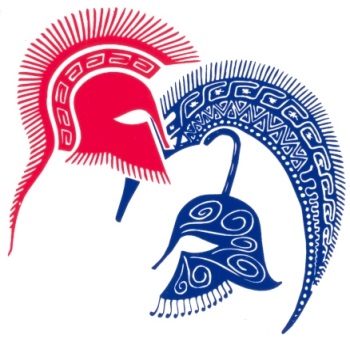 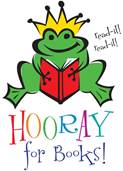 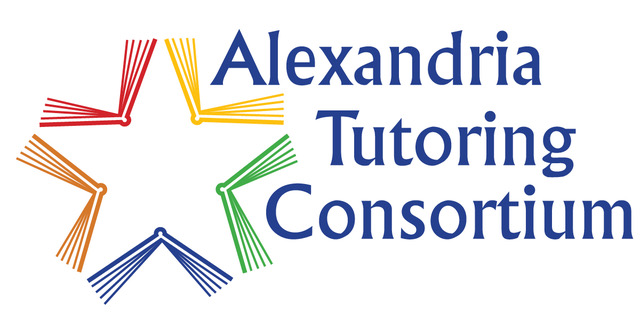 Save the date! Enjoy holiday music and fun with T.C. Williams studentsand volunteers from the Alexandria Tutoring Consortium. 	Students from the National English Honor Society will beon hand to provide gift wrapping. A portion of your purchases will benefit the T.C. Williams English Department and the Alexandria Tutoring Consortium.